$27,900.00TB PROPERTIES-MARSHALL308 2ND AVE WEST, MOBRIDGEMOBRIDGE ORIGINAL N ½ OF LOT 8 (AKA LOT8B) BLOCK 4RECORD #6256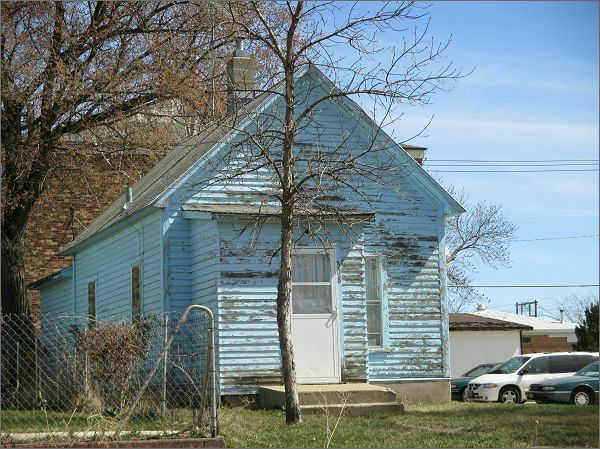 LOT SIZE 25’ X 140’                                                    TOTAL LIVING AREA 576 SQ FTSINGLE FAMILY                                                          1 BEDROOM 1 BATHONE STORY                                                                  BASEMENT  576 SQ FTAVERAGE QUALITY AND CONDITION                    WALL PORCH 35 SQ FTBUILT IN 1922+ -                                                         OPEN SLAB PORCH 156 SQ FTNATURAL GAS WINDOW AIR2015 LAP SIDING POOR, ALUMINUM/WOOD POOR          RECORD #6256SOLD ON 10/07/16 FOR $27,900 BOOK 16 PAGE 851ASSESSED IN 2017 AT $8,870      SOLD IN 2014 FOR $6,500